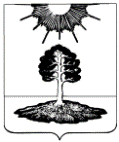 ДУМА закрытого административно-территориальногообразования Солнечный Тверской областиШЕСТОЙ СОЗЫВРЕШЕНИЕОб  утверждении Прогнозного плана(программы) приватизации муниципальногоимущества ЗАТО Солнечный на 2020 год     В соответствии с  Федеральным законом от 21.12.2001 № 178-ФЗ «О приватизации государственного и муниципального имущества», статьей 22 Устава ЗАТО Солнечный,  Дума ЗАТО Солнечный РЕШИЛА:1. Утвердить Прогнозный план (программу) приватизации муниципального имущества ЗАТО Солнечный Тверской области на 2020 год  (прилагается).2. Опубликовать настоящее решение в газете «Городомля на Селигере» и разместить на официальном сайте администрации ЗАТО Солнечный.3. Настоящее Решение вступает в силу с даты принятия.Приложение к решению Думы ЗАТО Солнечныйот 05.11.2020 г.  № 6-6ПРОГНОЗНЫЙ ПЛАН (ПРОГРАММА)ПРИВАТИЗАЦИИ МУНИЦИПАЛЬНОГО ИМУЩЕСТВА ЗАТО СОЛНЕЧНЫЙ ТВЕРСКОЙ ОБЛАСТИ НА 2020 ГОДРаздел I. Основные направления муниципальной политики ЗАТО СолнечныйТверской области в сфере приватизации муниципального имущества ЗАТО Солнечный Тверской области на 2020 год1. Направления и задачи приватизации муниципального имущества ЗАТО Солнечный Тверской области в 2020 годуПрогнозный план (программа) приватизации муниципального имущества ЗАТО Солнечный Тверской области на 2020 год (далее - Программа приватизации) разработан в соответствии с Федеральным законом «О приватизации государственного и муниципального имущества» (далее - Закон о приватизации).Основными направлениями Программы приватизации являются повышение эффективности использования муниципального имущества ЗАТО Солнечный Тверской области и достижение соответствия состава муниципального имущества ЗАТО Солнечный Тверской области функциям субъекта Российской Федерации.Основными задачами приватизации муниципального имущества ЗАТО Солнечный Тверской области в 2020 году являются:- приватизация муниципального имущества ЗАТО Солнечный Тверской области, не задействованного в обеспечении деятельности муниципальных органов ЗАТО Солнечный Тверской области;- обеспечение поступления средств в бюджет ЗАТО Солнечный Тверской области.2. Прогноз влияния приватизации муниципального имущества ЗАТО Солнечный Тверской области на структурные изменения в экономике ЗАТО Солнечный Тверской области        В Программу приватизации включены 2 объекта недвижимого муниципального имущества ЗАТО Солнечный Тверской области: – нежилое здание, общей площадью 255,4 кв.м. с кадастровым номером 69:50:0010901:57, находящееся по адресу: 172739, Тверская область, ЗАТО Солнечный, ул. Новая, д. 43 (далее по тексту – Объект 1);– нежилое помещение, общей площадью 81,5 кв.м., с кадастровым номером 69:50:0010901:75, находящееся по адресу: Тверская область, ЗАТО Солнечный, п. Солнечный, ул. Новая, д.4ЗА (далее по тексту – Объект 2).Приватизация указанных объектов не окажет существенного влияния на структурные изменения в экономике ЗАТО Солнечный Тверской области.3. Прогноз поступления в бюджет ЗАТО Солнечный Тверской области денежных средств, полученных от продажи муниципального имущества ЗАТО Солнечный Тверской областиОценка прогнозируемой стоимости предлагаемых к приватизации объектов в 2020 году проведена на основе анализа проведенной в 2019 году приватизации аналогичного объекта недвижимости. Согласно оценке объекта недвижимости, определенной независимым оценщиком, в 2019 году, рыночная стоимость одного квадратного метра аналогичного нежилого помещения составила 7060 рублей.Исходя из оценки прогнозируемой стоимости предлагаемых к приватизации объектов в 2020 году, планируется минимальное поступление в бюджет ЗАТО Солнечный от приватизации муниципального имущества в размере 2380 тыс. рублей, в том числе, - по Объекту 1 – 1805 тыс. рублей; - по Объекту 2 -  575 тыс. рублей.Раздел II Муниципальное имущество ЗАТО Солнечный Тверской области,приватизация которого планируется в 2020 годуПеречень объектов недвижимого имущества, находящихся в муниципальной собственности ЗАТО Солнечный Тверской области, которые планируется приватизировать в 2020 году05.11.2020№  6-6     Глава ЗАТО СолнечныйЕ.А. Гаголина№ п/пНаименование объектаАдрес (местонахождение объекта)Пло-щадь объектаОбременениеСпособ приватизацииНазначение объектаПредполагаемый срок приватиза-ции123456781.Нежилое зданиеТверская область, ЗАТО Солнечный, п.Солнечный, ул. Новая, д.43255,4 кв.м-Открытый аукционНежилое 4 кв. 2020 г.2.Нежилое помещениеТверская область, ЗАТО Солнечный, п.Солнечный, ул. Новая, д.43А81,5 кв.м.-Открытый аукционНежилое4 кв. 2020 г